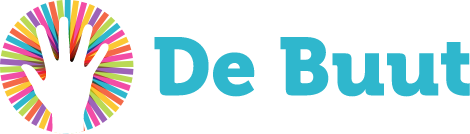 Jaarverslag medezeggenschapsraad (MR)De Buut vergaderjaar 2022-2023Algemeen en inleidingVolgens de Wet Medezeggenschap op Scholen (WMS) dient elke school te beschikken over een MR. De WMS kent een aantal voorschriften t.a.v. van de werking en samenstelling van een MR. De MR van De Buut stelt zich ten doel, in samenwerking met de directie van de school, de beleidsmatige zaken op de school zo goed mogelijk te laten functioneren. Sinds 1 januari 2009 maakt onze school deel uit van de Unicoz onderwijsgroep. Het zal duidelijk zijn dat op een aantal terreinen er een gemeenschappelijk belang is voor de aangesloten scholen, het personeel en de Unicoz. Deze zaken worden Unicoz-breed opgepakt. Voor het overleg met de Unicoz is een gemeenschappelijk medezeggenschapsraad (GMR) in het leven geroepen. Een aantal bevoegdheden van de MR is overgedragen aan de GMR. Dit heeft met name betrekking op het vaststellen van kaderregelingen en andere gemeenschappelijke aangelegenheden.  Vanuit de 27 Unicoz scholen (PO en VO) zit er een vertegenwoordiging in de GMR. De GMR bestaat voor de helft uit leden die uit en door het onderwijzend personeel wordt gekozen (teamgeleding), en voor de andere helft uit door ouders gekozen leden (oudergeleding). Het aantal leden van de MR is afhankelijk van het aantal leerlingen van de school. Omdat onze school minder dan 200 leerlingen heeft bestaat de MR uit 4 leden, voor de helft uit leden die uit en door het onderwijzend personeel zijn gekozen (2 teamleden) en voor de andere helft uit door ouders gekozen leden (2 ouderleden). De MR heeft advies- of instemmingsrecht op beleidsmatige plannen die het bevoegd gezag van de Unicoz voornemens is uit te voeren. Afhankelijk van de aard van deze voorstellen kan de bevoegdheid van de twee geledingen op onderdelen verschillen. De Unicoz heeft de schoolleiding (directie) van De Buut opgedragen het overleg met de MR namens haar te voeren. Er is van beide kanten een constructieve en collegiale aanpak hierbij.Samen met de directie wordt door de MR op een aantal gebieden het beleid van de school bepaald. Daarnaast ziet de MR er op toe dat het beleid ook op de afgesproken wijze wordt uitgevoerd. Om hier invulling aan te kunnen geven heeft de MR op een aantal terreinen instemmingsrecht, dan wel adviesbevoegdheid. In grote lijnen hebben deze bevoegdheden betrekking op het vaststellen of wijzigen van het beleid op terreinen als onderwijskundige aangelegenheden, personeelsbeleid en financiën.De vergadering van de MR is in twee gedeelten gesplitst, nl. een openbaar gedeelte waarin de directie optreedt als overlegpartner en informatieverstrekker van de MR, en een besloten gedeelte waarin de MR tot besluitvorming komt en interne MR-zaken bespreekt. Op basis van het MR-reglement wordt vervolgens een advies uitgebracht of wordt al dan niet ingestemd met het voorstel van de directie.De MR vergadert ongeveer 6 keer per jaar.
De vergaderingen worden aangekondigd in de jaarkalender van de ouders en op Parro gezet.Samenstelling van de MR (en taakverdeling)In het schooljaar 2021/2022 was de MR als volgt samengesteld:Teamleden:     Kim Wervelman (Secretaris 1./notulen)Astrid Janssen (Voorzitter/agenda/post/Parro)Ouderleden:     Ben Tatje (Penningmeester)                             Janne Pantjes (secretaris 2./ stukje Buutflits/ jaarverslag)Gesprekspartner namens het bestuur in de MR:  Nicky Hereijgers (directeur)Werkzaamheden schooljaar 2022-2023In dit schooljaar heeft de MR o.a. de volgende onderwerpen besproken. Corona protocollen. Alle scholen moeten per 1 oktober 2022 in het bezit zijn van Corona protocollen waarin duidelijk vermeld staat wat te doen bij de verschillende scenarios die kunnen ontstaan. Deze protocollen zijn gepresenteerd aan de MR. Fusering De Buut en Het Noordeinde: Dit schooljaar heeft er een fusering plaast gevonden zijne De Buut en Het Noordeinde op brinnummer. Beide scholen behouden hun eigen bestuur en MR. Doordat hierin op administratief vlak een wijziging heeft plaatsgevonden waren er opstart problemen. Vanaf 7 augustus is hier actief al op gehandeld wat geresulteerd heeft dat alles op 6 september naar verwachting en behoren werkte. Er is een aanvraag gedaan naar de subsidie basisvaardigheden. Er is bewust gekozen voor basissubidie, omdat deze op een jaarbasis beter te verantwoorden is. In december hebben wij te horen gekregen dat we deze subsidie niet werd toegekend. Binnen Unicoz was er maar 1 school die de subsidie toegekend heeft gekregenSchooldocument en de schoolgids deze zijn ter sprake gebracht en goed gekeurd door de MR. Bieb in school: Vanuit school lag er de wens om een samenwerking aan te gaan met de bibliotheek. Lezen en leesmotivatie is een belangrijke pijler binnen het onderwijs. De Buut wil hier actief in handelen door de samenwerking met de Bieb aan te gaan. Er is gesproken over de subsidiëring en gekeken wat we qua sponsoring nog kunnen doen. De opbrengsten van de sponsorloop en het zomerfeest gaan naar de Bieb in school. Begroting van de school: MR heeft de begroting bekeken en gevolgd. In overleg met het bestuur hebben we meer ruimte gekregen, dan we eigenlijk hadden mogen hebben. Dit om de kwaliteit op De Buut te kunnen waarborgen.Vervanging van uitgevallen leerkrachten:  De directie heeft steeds gekeken naar de beste oplossing die de meeste rust in de school zou brengen en behouden. Personele zaken: De MR volgde zaken betreffende het personeel. Bijvoorbeeld: bijscholing, studiedagen en vervangingen.Formatie: Er is met de directie gesproken over de formatie van De Buut voor het schooljaar 2023-2024. Er zijn personele wijzigingen geweest. De MR heeft overlegd met de directie en ingestemd met het formatieplan.Begroting MR: Er is gesproken over de begroting van kalenderjaar 2023-2024 en heeft ingestemd met het begrotingsplan MR.MR/GMR: Er is een bijeenkomst MR en GMR geweest. Tijdens deze vergadering is er gesproken over het (G)MR statuut. Deze is niet meer up to date en wordt door een afvaardiging aangepast. Dit document zal met alle scholen gedeeld worden en hierop kan de school hun eigen statuur op bijstellen. MR berichten in De Buutflits: Na iedere vergadering plaatst de MR een bericht in De Buutflits om de zaken die besproken zijn meer onder de aandacht van de ouders te brengen. Schoolontwikkeling: Er is door de directie toelichting geweest hoe het nu gaat met de NPO gelden. Rondom de regels van de NPO gelden heeft er een wijziging plaatsgevonden. Dit heeft geen gevolgen voor de kwaliteitszorg op De Buut. Zij kunnen nog steeds de programma`s aanbieden en draaien. Zoals bijvoorbeeld een doe-klas. Vacature MR (oudergeleding):
Janne Pantjes gaat de MR verlaten. Haar termijn van 3 jaar zit erop. We hebben een werving uitgezet en daaruit is een nieuw MR lid opgestaan. Wij heten Tevredenheidspeiling: Aan de MR is de tevredenheidspeiling gepresenteerd en besproken hoe hierop geanticipeerd wordt. De school is erg trots op de totaal score van zowel de leerlingen als de medewerkers. De nieuwe schooldoelen die vanuit de tevredenheidspeiling worden geformuleerd, zullen worden opgenomen in het schoolplan. Verder zijn zaken gevolgd en besproken zoals:Trotsweken: Vanuit de raad van toezicht is er gevraagd of De Buut een uitwerking kon geven hoe zij omgaan met verschillen van de kinderen, maar met name talenten van de kinderen. Zij hebben een filmpje ingestuurd over de trots-weken en dit is met enthousiasme ontvangen.Goedkeuring studiedagen 2023-2024Goedkeuring vrijwillige ouderbijdrage 2023-2024Bijdrage vanuit de MR voor het Zomerfeest.GMRVia de vertegenwoordiger van de GMR en de website volgt de MR zaken als bovenschoolse begroting, Scholen Met Succes en het nieuwe samenwerkingsverband Unicoz.GMR-bijeenkomst alle voorzitters MR: De voorzitter van de MR heeft deze GMR-vergadering bezocht.Data MR van afgelopen schooljaar waren: 
Dinsdag 6 september 2022 Dinsdag 8 november 2022Dinsdag 17 januari 2023Dinsdag 21 maart 2023Dinsdag 23 mei 2023Dinsdag 20 juni 2023Nieuwe data komend schooljaar:Dinsdag 19 september 2023
Dinsdag 7 november 2023
Dinsdag 16 januari 2024
Dinsdag 12 maart 2024
Dinsdag 4 juni 2024
Dinsdag 2 juli 2024 (reserve)